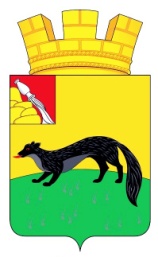 АДМИНИСТРАЦИЯГОРОДСКОГО ПОСЕЛЕНИЯ – ГОРОД БОГУЧАРБОГУЧАРСКОГО МУНИЦИПАЛЬНОГО РАЙОНАВОРОНЕЖСКОЙ ОБЛАСТИПОСТАНОВЛЕНИЕот « 3»  февраля 2020 года  №   49                                                                              г. БогучарОб определении специальных мест (площадок) для выгула домашних животных, расположенных на территории городского поселения – город Богучар Богучарского муниципального района В   соответствии  с  Федеральными  законами  от   06.10.2003 № 131–ФЗ «Об общих принципах   организации   местного   самоуправления  в   Российской Федерации»,  от  27.07.2010 № 210 – ФЗ  «Об  организации   предоставления государственных  и    муниципальных услуг», от  27.12.2018 № 498-ФЗ "Об ответственном обращении с животными и о внесении изменений в отдельные законодательные акты Российской Федерации", во исполнения поручения Правительства РФ по вопросу актуальности реализации законодательства об ответственном обращении с животными, администрация городского поселения – город Богучар постановляет:Определить специальные места (площадки) для выгула домашних животных, на территории городского поселения – город Богучар, согласно приложениям 1 и 2 к настоящему постановлению.Обнародовать настоящее постановление на территории городского поселения – город Богучар, а так же разместить на официальном сайте администрации городского поселения – город Богучар в сети «Интернет»: http://gorod-boguchar.ru/Контроль за исполнением настоящего постановления оставляю за собой.ВРИО главы  администрациигородского поселения – город Богучар                                            С.А. Аксёнов   Приложение 1 к постановлению администрации городского поселения – город Богучар от 3.02.2020 № 49  «Об  определении специальных мест (площадок) для выгула домашних животных на территории городского поселения – город Богучар Богучарского муниципального района»Перечень специальных мест (площадок) для выгула домашних животных, расположенных на территории городского поселения – город Богучар Богучарского муниципального районаПорядковый номер места (площадки)Адрес (ориентир) места (площадки)Площадь, кв.м. Географические координаты центра площадкис.ш.,в.д.1Воронежская область, Богучарский муниципальный  район, город Богучар, с юго –восточной стороны земельного участка с кадастровым номером 36:03:0100024:611000 кв.м.49.9425485109571540.551137924194342Воронежская область, Богучарский муниципальный  район, город Богучар,25 м на север от северной границы земельного участка с кадастровым номером 36:03:0100059:61000 кв.м. 49.9392272836305440.52767395973206